ПАМЯТКА ПО ТЕХНИКЕ БЕЗОПАСНОСТИ И ПРАВИЛА ПОВЕДЕНИЯ НА ТЕРРИТОРИИ ОУВсе вопросы по судейству решаются через руководителя команды в соответствии с Правилами.Ответственность за безопасность участников на дистанции несет судейская коллегия.Ответственность за безопасность участников на территории школы несут руководители команд.Соблюдение правил безопасности и правил поведения - первое и главное требование к участнику.I. ВНЕШНИЙ ВИД, ФОРМА ОДЕЖДЫ УЧАСТНИКА:1. На время соревнованиях необходимо снять все украшения (кольца, серьги и т.д.) во избежание травм.2. Волосы должны быть убраны и при необходимости дополнительно скрыты косынкой, баффом под каской.3. Одежда должна полностью закрывать тело участника (футболка с длинными до запястья рукавами, длинные лосины или трико), быть плотной, но не сковывать движения. 4. Обувь должна быть удобной, с подошвой из прочного материала. Шнурки спрятаны. 5. Наличие перчаток обязательно!III. ПРОХОЖДЕНИЕ ДИСТАНЦИИ (ЭТАПА ДИСТАНЦИИ):1. Прохождение дистанции допустимо только в соответствии с условиями ее прохождения и Правилами. 2. Перед прохождением необходимо убедиться в наличии и исправности всего своего снаряжения, страховочной системы (обвязки), каски, веревки.3. При прохождении дистанции (этапа) необходимо соблюдать правильность выполнения технического приема и условий прохождения дистанции.4. Участник должен содержать в порядке и не допускать порчу общественного снаряжения (судейского снаряжения и т.п.).5. Запрещается оставлять личное снаряжение на этапе.6. Ответственность за безопасность применяемого личного и группового снаряжения несут представители команд.IV. ДОПОЛНИТЕЛЬНЫЕ ПОЛОЖЕНИЯ:Руководители делегаций несут персональную ответственность за выполнение правил техники безопасности и правил поведения на территории школы.Участники заходят в школу только совместно с руководителем 1 раз и выходят тоже вместе с руководителем 1 раз, дополнительные хождения в магазин и т.д. должны быть исключены.Запрещается передвигаться по этажам и помещениям школы, не предназначенным для участников. Бегать или прыгать в коридорах, кабинетах, на лестнице.Участники и руководитель обязаны соблюдать чистоту и порядок в школе, быть только в сменной обуви! Переобуваемся сразу при в ходе в школу (вестибюль).Участники обязаны соблюдать чистоту и порядок в школе и на ее территории. Не мусорить, не допускать причинение вреда имуществу.Перед уходом команды руководитель проверяет кабинет на чистоту, в случае загрязнения, приводит в соответствующий вид.Запрещается распитие спиртных напитков или нахождения человека в состоянии алкогольного опьянения, согласно ФЗ.Запрещается курить любой никотиносодержащей продукции, в том числе и электронных сигарет на территории школы.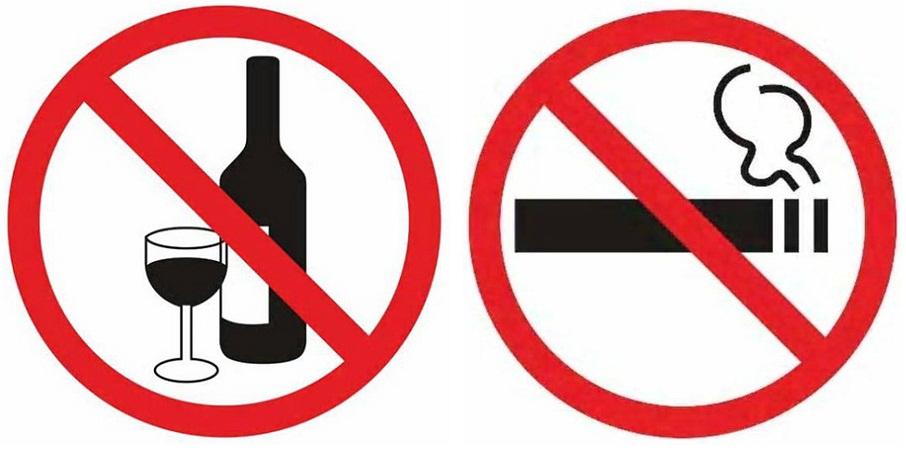 За нарушение дисциплины, порчу судейского снаряжения и правил техники безопасности, решением оргкомитета команда может быть дисквалифицирована. 